IKV UŽSAKYMO FORMA 2017Prašome atnaujinti jūsų laboratorijos kasmetinį programų užsakymą.Atspausdinti IKV programų atsakymaiLabquality daugiau automatiškai nebesiųs atspausdintų IKV programų atsakymų. Jeigu jums reikia, jūs vis dar galite užsisakyti atspausdintus atsakymus (žr. kainoraštį). Elektroninės atsakymų formos lietuvių kalba bus patalpintos Labquality puslapyje nemokamai. Pažymėkite “Ne” jeigu nenorite užsisakyti atspausdintų atsakymų.IKV UŽSAKYMAINurodykite kodą, programos pavadinimą ir pažymėkite mėnesius, kuriais norite, kad būtų pristatyta. Jeigu jums reikia daugiau nei vienos programos rinkinio, nurodykite jų skaičių laukelyje, skirtame mėnesiui pažymėti. (Pavyzdys žemiau). Programų kodus, pavadinimus ir mėnesius, kada pristatome rasite paslaugų kataloge.UAB „Laboratorinė medicina“Labquality atstovas LietuvojeM. Marcinkevičiaus g. 1-2LT-08433 VilniusTel.     +370 640 40008Faks.  +370 52 10 28 44 El. paštas: info@laboratorine-medicina.lt El. paštas: a.coj@laboratorine-medicina.lt LietuvaKontaktinė informacija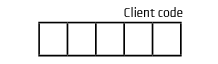 Kontaktinė informacijaĮstaigos pavadinimasLaboratorija/ kontaktinis asmuoGatvėPapildomas laukelis adresuiPašto kodas ir miestasŠalisSąskaitų siuntimo adresas (jei skiriasi nuo pristatymo adreso)Sąskaitų siuntimo adresas (jei skiriasi nuo pristatymo adreso)Įstaigos pavadinimasLaboratorija/ kontaktinis asmuoGatvėPapildomas laukelis adresuiPašto kodas ir miestasŠalisAtsakingas asmuo (jeigu reikalingas):PVM kodasKontaktinis asmuoKontaktinis asmuoVardas PavardėEl. pašto adresasTelefono numerisData ir parašasPapildoma informacija9987Atsakymų atspausdinimas ir siuntimas paštuNeTaipKodasProgramos pavadinimas1234567891011121072Serum APAVYZDYSPAVYZDYSPAVYZDYSPAVYZDYSPAVYZDYSPAVYZDYSPAVYZDYS2Čia galite nurodyti IKV programų užsakymusČia galite nurodyti IKV programų užsakymusČia galite nurodyti IKV programų užsakymusČia galite nurodyti IKV programų užsakymusČia galite nurodyti IKV programų užsakymusČia galite nurodyti IKV programų užsakymusČia galite nurodyti IKV programų užsakymusČia galite nurodyti IKV programų užsakymusČia galite nurodyti IKV programų užsakymusČia galite nurodyti IKV programų užsakymusČia galite nurodyti IKV programų užsakymusČia galite nurodyti IKV programų užsakymusČia galite nurodyti IKV programų užsakymusČia galite nurodyti IKV programų užsakymusKodasProgramos pavadinimas123456789101112Jeigu jums reikia daugiau eilučių, tiesiog nukopijuokite šį puslapį ir nepamirškite nurodyti kiekviename lape kliento kodą.Jeigu jums reikia daugiau eilučių, tiesiog nukopijuokite šį puslapį ir nepamirškite nurodyti kiekviename lape kliento kodą.Jeigu jums reikia daugiau eilučių, tiesiog nukopijuokite šį puslapį ir nepamirškite nurodyti kiekviename lape kliento kodą.Jeigu jums reikia daugiau eilučių, tiesiog nukopijuokite šį puslapį ir nepamirškite nurodyti kiekviename lape kliento kodą.Jeigu jums reikia daugiau eilučių, tiesiog nukopijuokite šį puslapį ir nepamirškite nurodyti kiekviename lape kliento kodą.Jeigu jums reikia daugiau eilučių, tiesiog nukopijuokite šį puslapį ir nepamirškite nurodyti kiekviename lape kliento kodą.Jeigu jums reikia daugiau eilučių, tiesiog nukopijuokite šį puslapį ir nepamirškite nurodyti kiekviename lape kliento kodą.Jeigu jums reikia daugiau eilučių, tiesiog nukopijuokite šį puslapį ir nepamirškite nurodyti kiekviename lape kliento kodą.Jeigu jums reikia daugiau eilučių, tiesiog nukopijuokite šį puslapį ir nepamirškite nurodyti kiekviename lape kliento kodą.Jeigu jums reikia daugiau eilučių, tiesiog nukopijuokite šį puslapį ir nepamirškite nurodyti kiekviename lape kliento kodą.Jeigu jums reikia daugiau eilučių, tiesiog nukopijuokite šį puslapį ir nepamirškite nurodyti kiekviename lape kliento kodą.Jeigu jums reikia daugiau eilučių, tiesiog nukopijuokite šį puslapį ir nepamirškite nurodyti kiekviename lape kliento kodą.Jeigu jums reikia daugiau eilučių, tiesiog nukopijuokite šį puslapį ir nepamirškite nurodyti kiekviename lape kliento kodą.Jeigu jums reikia daugiau eilučių, tiesiog nukopijuokite šį puslapį ir nepamirškite nurodyti kiekviename lape kliento kodą.